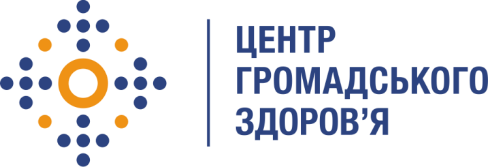 Державна установа 
«Центр громадського здоров’я Міністерства охорони здоров’я України» оголошує конкурс на відбір консультанта з Розробки інструментарію для дослідження маршруту пацієнта перед початком лікування опіоїдної залежності з використанням препаратів замісної підтримувальної терапіїв рамках проекту  «Посилення лікування ВІЛ-інфекції, спроможності лабораторної мережі, замісної підтримуючої терапії та програмного моніторингу в Україні в рамках Надзвичайної ініціативи Президента США з надання допомоги у боротьбі з ВІЛ/СНІД (PEPFAR)» SILTPНазва позиції: Консультант з розробки інструментарію для дослідження маршруту пацієнта перед початком лікування опіоїдної залежності з використанням препаратів замісної підтримувальної терапіїРівень зайнятості: часткова, надання послуг за договором цивільно-правового характеру Період надання послуг:  грудень 2022 рокуІнформація щодо установи:Головним завданнями Державної установи «Центр громадського здоров’я Міністерства охорони здоров’я України» (далі – Центр є діяльність у сфері громадського здоров’я. Центр виконує лікувально-профілактичні, науково-практичні та організаційно-методичні функції у сфері охорони здоров’я з метою забезпечення якості лікування хворих на соціально небезпечні захворювання, зокрема ВІЛ/СНІД, туберкульоз, наркозалежність, вірусні гепатити тощо, попередження захворювань в контексті розбудови системи громадського здоров’я. Центр приймає участь в розробці регуляторної політики і взаємодіє з іншими міністерствами, науково-дослідними установами, міжнародними установами та громадськими організаціями, що працюють в сфері громадського здоров’я та протидії соціально небезпечним захворюванням.Завдання:Розробка інструментарію (анкети) в межах проведення дослідження маршруту пацієнта перед початком лікування опіоїдної залежності з використанням препаратів замісної підтримувальної терапії.Анкета повинна:сприяти збору інформації від пацієнтів ЗПТ з метою виконання мети та завдань дослідження;повинна містити вступну частину з поясненням мети дослідження, часу проходження інтерв’ю та яким чином воно буде проведено;Узгодження анкети з Замовником та доопрацювання за результатами отриманих коментарів та зауважень з боку Замовника, якщо такі матимуть місце.  Вимоги до професійної компетентності:Вища освіта за напрямом медицина, соціологія, епідеміологія, соціальна робота; Досвід розробки протоколів та інструментів досліджень;Розуміння проблем і можливостей у сфері замісної підтримувальної терапії. Бажано досвід написання протоколів і проведення досліджень із тематики ЗПТ.Резюме мають бути надіслані електронною поштою на електронну адресу: vacancies@phc.org.ua. В темі листа, будь ласка, зазначте: «336-2022 Консультант з Розробки посібника та інформаційних матеріалів з управління стресом та самодопомоги під час бойових дій та у післявоєнний період для медичних працівників та пацієнтів замісної підтримувальної терапії»Мова резюме: українська та англійська (обов’язково).Термін подання документів – до 05 грудня 2022 реєстрація документів 
завершується о 18:00.За результатами відбору резюме успішні кандидати будуть запрошені до участі у співбесіді. У зв’язку з великою кількістю заявок, ми будемо контактувати лише з кандидатами, запрошеними на співбесіду. Умови завдання та контракту можуть бути докладніше обговорені під час співбесіди.Державна установа «Центр громадського здоров’я Міністерства охорони здоров’я України» залишає за собою право повторно розмістити оголошення про конкурс, скасувати конкурс, запропонувати позицію зі зміненими завданнями чи з іншою тривалістю контракту.